от 19 января 2024 года № 18О выделении специальных мест для размещения предвыборных печатных агитационных материалов в период проведения избирательной кампании на выборах Президента Российской Федерации на территории Шелангерского сельского поселения Звениговского муниципального района Республики Марий ЭлНа основании   п. 7 ст. 54 Федерального закона РФ от 12.06.2002 № 67-ФЗ «Об основных гарантиях избирательных прав и права на участие в референдуме граждан Российской Федерации», п. 7 ст. 55Федерального закона  от 10.01.2003 № 19-ФЗ «О выборах Президента Российской Федерации», руководствуясь Положением о Шелангерской сельской администрации, Шелангерская сельская администрация Звениговского муниципального района Республики Марий Эл,-ПОСТАНОВЛЯЕТ:1. Выделить специальные места для размещения предвыборных печатных агитационных материалов на территории Шелангерского сельского поселения, согласованные с руководителями предприятий и организаций, собственникам и зданий (сооружений), согласно приложению.2. Рекомендовать руководителям предприятий и организаций, указанным в приложении к настоящему постановлению, оборудовать специальные места для размещения предвыборных печатных агитационных материалов и выделять в них равную площадь зарегистрированным кандидатам на должность Президента Российской Федерации. 3. В местах, не определенных пунктом 1 настоящего постановления, предвыборные печатные агитационные материалы могут вывешиваться (расклеиваться, размещаться) в помещениях, на зданиях, сооружениях и  иных объектах  только при наличии письменного согласия собственников, владельцев указанных объектов при наличии письменного согласия собственников, владельцев указанных объектов и на их условиях. 4. Рекомендовать собственникам (владельцам) зданий (сооружений) согласовывать размещение печатных агитационных материалов не выше уровня первого этажа зданий (сооружений).5. Запретить размещать предвыборные печатные агитационные материалы на памятниках, обелисках, зданиях, сооружениях и в помещениях, имеющих историческую или архитектурную ценность, а также в зданиях, в которых размещены избирательные комиссии, помещениях для голосования, и на расстоянии менее 50 метров от входа в них. 6. Направить список мест, выделенных для размещения печатных предвыборных агитационных материалов в Звениговскую районную территориальную избирательную комиссию. 7. Настоящее постановление вступает в силу после его подписания и подлежит обнародованию и размещению  на официальном сайте администрации Звениговского муниципального района в информационно-телекоммуникационной сети «Интернет» (адрес доступа:http://www.admzven.ru).8. Контроль за исполнением настоящего постановления оставляю за собой. 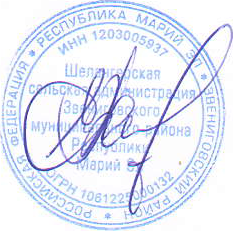 И.о. главы администрации                                                 Е.В. Васильева Приложение к постановлениюШелангерской сельской администрацииот 19.01.2024 № 18Списокспециальных мест, выделяемых для предвыборных печатных агитационных материалов на территорииШелангерского сельского поселенияШЕЛАНГЕРСКАЯ СЕЛЬСКАЯ АДМИНИСТРАЦИЯЗВЕНИГОВСКОГО МУНИЦИПАЛЬНОГО РАЙОНАРЕСПУБЛИКИ МАРИЙ ЭЛПОСТАНОВЛЕНИЕМАРИЙ ЭЛ РЕСПУБЛИКЫСЕЗВЕНИГОВО МУНИЦИПАЛ РАЙОНЫН                                                    ШОЛЕҤЭР ЯЛ КУНДЕМ                                                         АДМИНИСТРАЦИЙЖЕПУНЧАЛ№Номер и наименованиеУИКАдрес, место нахождения специального местадля размещения агитационных материалов 1.270ШелангерскийШелангерская сельская библиотека (по согласованию), информационный щит по адресу: п. Шелангер, ул. Школьная, д.7а 2.271НиколаевскийХимзаводский ФАП (по согласованию), информационный щит по адресу: п. Шелангер, ул. Центральная, д.123.272КеребелякскийЗдание Колхоза СПК «Тюмша» (по согласованию), информационный щит по адресу: д. Филиппсола, ул. В. Волкова, д. 4а 